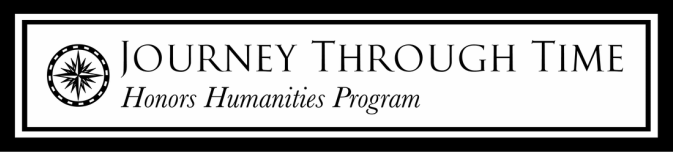 Journey though Time is HEP TX’s Honors English/History/Humanities five-year program.  It is an intensive survey course of literature and history starting with the Ancient Times and continuing to the Modern Times.  Students earn one honors English and one honors history credit per year.  Year one students also receive 1 Bible credit and year two receive ½ Bible credit. 5 year graduates earn 1 Rhetoric, 1 Drama, and 1 Art History credit.Honors Students must present a written recommendation from the previous teacher in order to enroll in JOURNEY THROUGH TIME.  Please have the recommendation at enrollment time. New students must be approved by Mrs. Joanne Juren for admission to the JTT program. JTT classes are taught from a strong Judeo/Christian Worldview.  All JTT Teachers hold a Master’s Degree!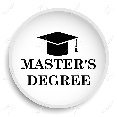 Congratulations! You have been selected for a JTT class!JTT Student Recommendation Form 2020-21Name of Student:   Anabelle McDonaldJTT Class Recommendation:  JTT 9Teacher making recommendation:  Joanne JurenNotes: Student is transferring from Highland Classical School.A $150 non-refundable deposit is required to hold a spot in the JTT course for 2020-21.The remainder of the $395 deposit is due on June 1, 2020. 